Dear Valued Business Owner:I am participating in The Amazing Race for Rescue presented by Paramount Rehabilitation Services, which is an exciting challenge, based fundraiser with proceeds going to benefit the Good Samaritan Rescue Mission of Bay City. The GSRM provides an array of services for men, women, and children who are in need. With the economic crisis, there is a strong sense of urgency for their services.As a registered team in the Race we are challenged to reach out to generous local business owners to acquire $200+ worth of items, through a combination of gift cards, merchandise, or services that can be used for the silent auction which will be held at the Finish Line. As a silent auction donating sponsor, you will have your name displayed at the location of the donated item and on the Facebook page for the event. I am passionate about helping the Good Samaritan Rescue Mission help the homeless and I hope that you will help us reach our goal through a generous donation of any denomination.Thank you for your time and consideration!Thank you for your donation to the Good Samaritan Rescue Mission. Donations to the Mission are tax deductible and this will serve as your receipt.Business or Individual Name   Amount of goods donated        The Good Samaritan Rescue Mission provides emergency shelter for men, women, and women with children, and intact families. People in need entering the shelter find a clean, safe place to stay and receive clothing, personal care items, and nutritious meals provided by a well-trained, caring staff. 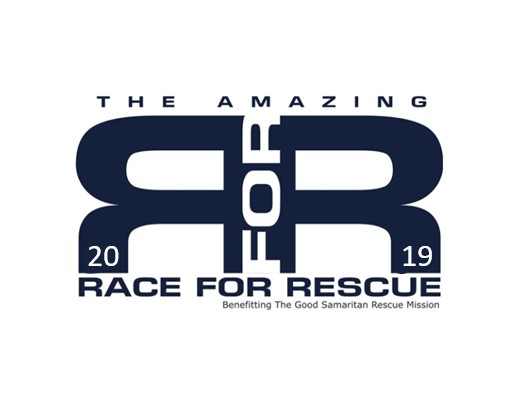 